二标段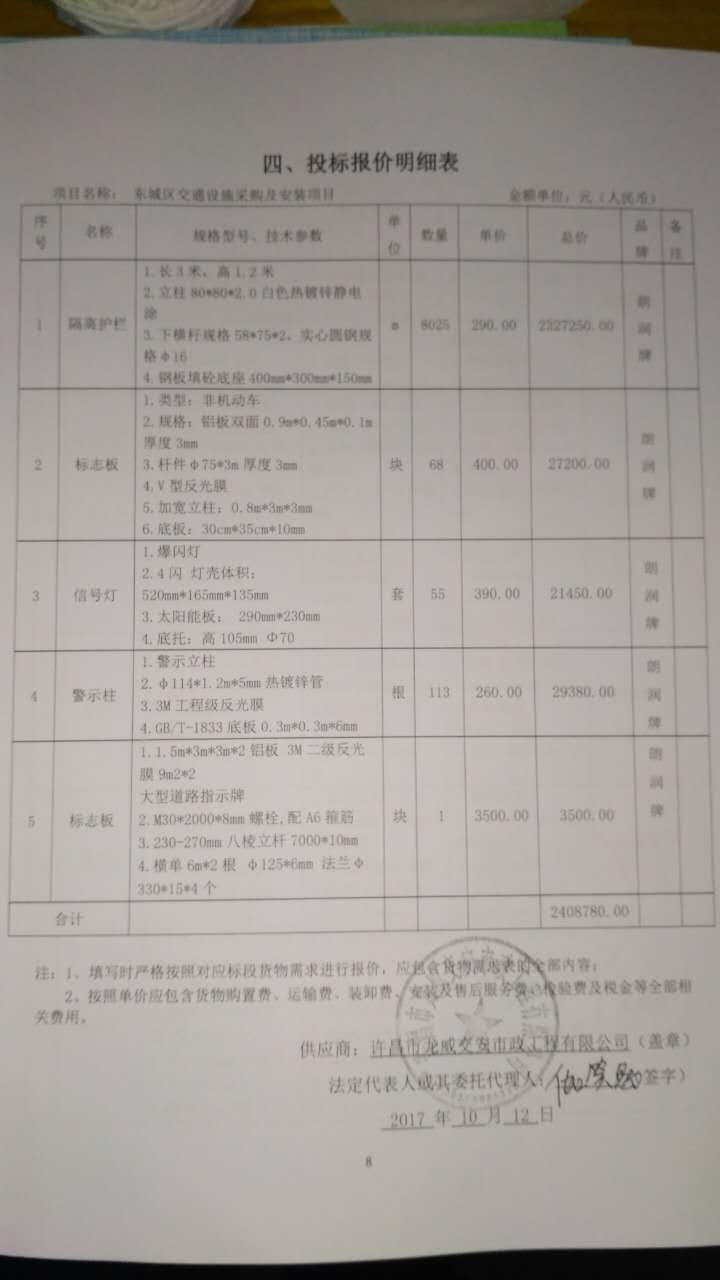 三标段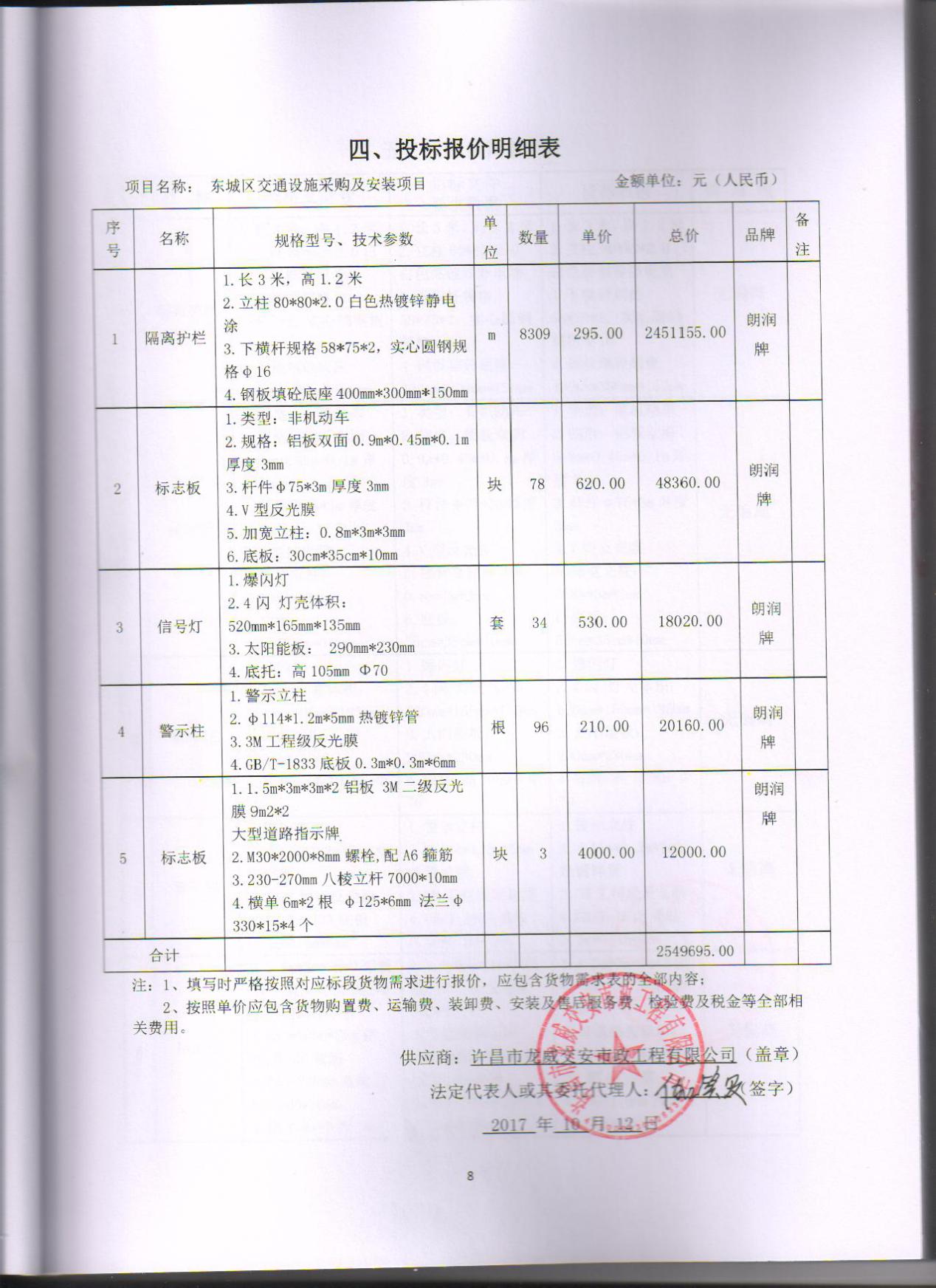 四标段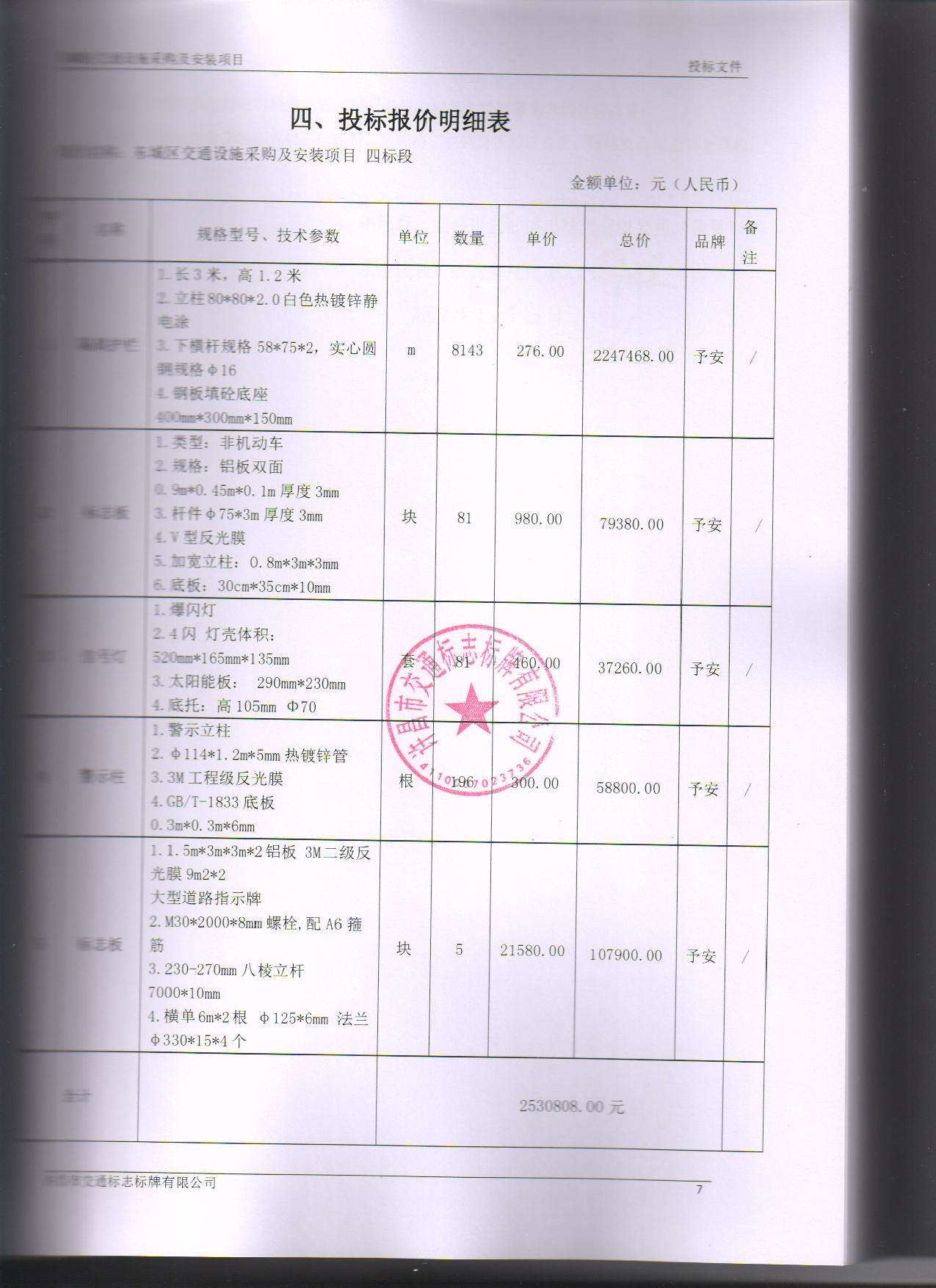 